UNIVERSIDAD TECNOLÓGICA NACIONALFACULTAD REGIONAL RECONQUISTA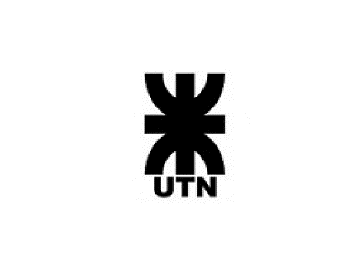 PLANIFICACIÓN DE CÁTEDRA AÑO 2023.CARRERA: Tecnicatura Universitaria en Higiene y Seguridad en el Trabajo.ASIGNATURA: Sociología. RÉGIMEN DEL CURSADO: cuatrimestral.CARGA HORARIA: 4 hs semanales.CORRELATIVIDADES: Psicología laboral. PROFESORA: Moglia, María Magdalena.1. Fundamentación de la asignatura.“Ningún hombre es una isla” escribió el inglés John Donne hace casi cinco siglos entendiendo, que no podemos concebir al ser humano como una unidad aislada de un entorno social e histórico; siendo que desde los comienzos de la vida somos esperados y acogidos por una sociedad con sus características y particularidades, que a medida que transcurrimos el tiempo dentro de ella, vamos siendo moldeados y sometidos a responder a sus exigencias. Toda sociedad se encuentra atravesada por distintas relaciones de poder, que dominan el escenario social y determinan la construcción de una identidad social y subjetiva.La asignatura procura promover que el alumno tome una posición activa en el proceso de enseñanza- aprendizaje, promoviendo la reflexión, el cuestionamiento y la conciencia crítica sobre la realidad en la que vive, formando así un profesional que cuente con las herramientas necesarias para comprender y poder hacer frente de forma eficiente y creativa a las dificultades que el ejercicio profesional acarrea.La materia apunta en la primera unidad a desarrollar el proceso de conceptualización de la sociología como campo disciplinar y su contextualización histórica-social.  A partir de allí, la segunda unidad se enfoca en el análisis de las principales corrientes sociológicas, haciendo hincapié, en un primer momento en las teorías clásicas para dar lugar, luego al ejercicio de re pensarlas y contraponerlas a las teorías más contemporáneas, fomentando la comprensión del periodo histórico-social al que cada una responde. La tercera unidad pretende situar al alumno, haciendo un recorte hacia lo particular, porque si bien, todo ser humano atravesado por un lenguaje es un hombre que forma parte de una sociedad en general, la práctica cotidiana de los alumnos implica tratar con los microsistemas de esta, es decir con los distintos grupos humanos y las variadas formas en que se presentan.El conocimiento de la dinámica de los grupos va a permitir una mejor comprensión de los desarrollos conceptuales de teoría de la administración y su aplicación en la   futura práctica profesional.2. Objetivos de la materia.• Generales: Al final del cursado el alumno deberá:Apropiarse de los conceptos fundamentales de la Sociología como disciplina científica.Familiarizarse con los desarrollos y conceptualizaciones de las principales teorías sociológicas.Comprender el periodo histórico social de cada teoría estudiada.Reflexionar en torno a las condiciones sociales en que se presenta su práctica y la responsabilidad social que tiene cada una de sus acciones. Reconocer la importancia de no deshumanizar el trabajo, teniendo siempre presente que se trata con personas.• Específicos:UNIDAD 1 Comprender el contexto histórico social en cual se promovieron los desarrollos de la sociología como ciencia.Apropiarse de los conceptos fundamentales que dieron lugar a la sociología como disciplina científica.UNIDAD 2Diferenciar las categorías de análisis intelectual de las distintas corrientes sociológicas, en sus respectivos periodos históricos y los intereses a los cuales responde. UNIDAD 3Reconocer las distintas formas en que se presentan los grupos humanos y sus características.Conceptualizar los aportes de la teoría de la administración.Reflexionar sobre su aplicación en la práctica profesional.  UNIDAD 4Crisis del concepto de trabajo: nuevas formas de trabajo.Diferenciación entre conceptualizaciones modernas y posmodernas de trabajo. 3. Programa sintético.Contenidos mínimos: Introducción a la sociología como disciplina científica: Contexto histórico social de la sociología; conceptos fundamentales; objeto de estudio.Teorías sociológicas: Paradigmas fundamentales de las teorías sociológicas clásicas: Karl Marx, Emile Durkheim, Max Weber, Antonio Gramsci.Paradigmas fundamentales de las teorías sociológicas modernas: Pierre Bourdieu, Talcott Parsons, Erving Goffman. Contexto histórico social.Dinámica de los grupos humanos y las relaciones humanas. Grupos primarios; grupos secundarios. Teoría de la administración: aportes de Elton Mayo.Crisis del concepto de trabajo: nuevas formas de trabajo.Diferenciación entre conceptualizaciones modernas y posmodernas de trabajo. 4. Programa analítico Unidad temática 1: INTRODUCCIÓN A LA SOCIOLOGÍA COMO DISCIPLINA CIENTÍFICA.Las revoluciones: revolución industrial y revolución francesa. La modernidad, características y particularidades. Surgimiento del pensamiento sociológico en el marco de las ciencias sociales. Objeto de estudio de la sociología. Principales conceptualizaciones. Paradigma de la complejidad.Unidad temática 2: TEORÍAS SOCIOLÓGICAS.Teorías clásicas: Karl Marx: Trabajo y división social del trabajo. Relaciones de producción. Explotación de la fuerza de trabajo como mercancía, alienación del trabajo. Relación infraestructura- superestructura.Emile Durkheim: la sociología como ciencia objetiva. Caracterización de los hechos sociales. Método y reglas para la explicación de los hechos sociales.La división del trabajo: su función en la generación de lazos de solidaridad. Conciencia colectiva e individual. Anomia.Max Weber: la sociología comprensiva. Propuesta metodológica y papel de los tipos ideales. Los tipos ideales de acción social. Tipos de dominación: dinámicas y legitimidad.Antonio Gramsci: Neomarxismo. Bloqueo histórico. Hegemonía Estructura- superestructura.Teorías contemporáneas: Pierre Bourdieu: Espacio social y teoría de campos, tipos de capital y lucha, concepto de “Habitus”. Poder simbólico y violencia simbólica en la construcción de la realidad. Talcott Parsons: el paradigma estructural- funcionalismo. La sociedad como sistema ordenado y equilibrado: sistema general de acción y sus subsistemas. Los componentes del sistema social.Unidad temática 3: DINÁMICA DE LOS GRUPOS HUMANOS Y LAS RELACIONES SOCIALES.Grupos primarios y sus características; diferenciación con los grupos secundarios. Ejemplos.Aportes de la teoría de la administración de Elton Mayo. Experimento de Hawthorne. Primera, segunda y tercera fase. Conclusiones. Humanización del trabajo. Unidad temática 4:  CRISIS DEL CONCEPTO DE TRABAJO.Nuevas formas de trabajo. Diferencias con la conceptualización moderna del trabajo. Debate actual.5. Metodología de enseñanza.Cada unidad se abordará desde una modalidad teórico – práctica en clases presenciales. Las mismas tendrán exposiciones, espacio para consultas y actividades individuales y grupales. Habrá exposiciones teóricas del docente y actividades de lectura por parte de los estudiantes, así como un espacio de intercambio que permita la participación de éstos por medio de la expresión de sus dudas o de sus opiniones, y la posibilidad de relacionar conceptos trabajados con conocimientos adquiridos previamente. La práctica estará caracterizada por actividades de iniciación y actividades de aplicación de los contenidos teóricos, ejemplos, envío de películas y análisis de casos prácticos. Para afianzar la relación entre la teoría y la práctica se realizarán trabajos prácticos que serán presentados de forma escrita y/o a través de una exposición oral. Será necesario contar con el material preparado por el docente (previamente leído) para aprovechar cada encuentro. De ser posible se preverá una instancia final de resumen y revisión de los temas antes de la instancia parcial. 6. Metodología de evaluación.Para ser incluido en la Lista de Alumnos Regulares/ Cursada aprobada al finalizar el curso, el alumno deberá haber cumplido los siguientes requisitos: 1) Asistencia a por lo menos el 75% de las clases dictadas. 2) Presentación de los trabajos prácticos en tiempo y forma y aprobación de los mismos con un mínimo de 4 (cuatro). Las fechas límites de presentación de cada trabajo práctico se acordarán durante el desarrollo de cada unidad. 3) Aprobar la evaluación parcial o su recuperatorio con por lo menos un 60% del total de puntos considerado en cada evaluación.Para lograr la Promoción directa, el alumno deberá asistir al 75% de las clases, así como alcanzar un promedio de calificación de 6 (seis) de los contenidos en los parciales realizados y trabajos de entrega obligatoria. Al finalizar la cursada se realizará un coloquio breve sobre un tema a elección.Instrumentos: Se realizará evaluación diagnóstica al inicio del año para analizar qué conocimientos previos poseen los alumnos. Asimismo, realizaremos evaluación de proceso, durante la cursada, en función de la participación en clase y trabajos propuestos. A fin de reforzar el proceso de enseñanza aprendizaje se proponen trabajos prácticos de entrega obligatoria, tanto individuales como grupales. Se tomará una evaluación parcial escrita, con su correspondiente recuperatorio a la semana siguiente de la fecha del parcial.En el caso de la evaluación final: a) La modalidad podrá ser escrita u oral, se aprobará con un 60% de los puntos considerados en la evaluación. En cada instancia deberá notarse la relación de conceptos y la proporción de ejemplos. Se observará capacidad de análisis y síntesis, y el uso adecuado de conceptos.Evaluación continua.La evaluación implica un seguimiento constante del alumno en particular y la dinámica grupal.  Atendiendo a los siguientes criterios:Lecturas previas de la bibliografía del programa.Apropiación y reconocimiento de las distintas categorías de análisis y su correspondiente autorComprensión de los conceptos fundamentales de cada teoría.Aplicación de estos conceptos en la solución de problemáticas actuales.Conformación de una opinión propia.Participación y colaboración grupal.7. Recursos didácticos a usar como apoyo al proceso de enseñanza.Material de cátedra, videos, presentaciones power point, casos de análisis, pizarrón. 8. Cronograma estimado de clases por unidad temática.La materia se dictará durante aproximadamente 16 clases de 4 hs. (teniendo en cuenta feriados, exámenes, recuperatorios y otras actividades que impliquen suspensión del cursado) Se prevé una duración de 4 clases para cada unidad (tiempo estimado, sujeto a modificación), donde se incluye el dictado del contenido teórico y la realización de actividades prácticas. 9. Bibliografía.Unidad 1: introducción a la sociología como disciplina científica. Teorizaciones del concepto de trabajo a lo largo de la historia.Bianchi,Susana. Historia social del mundo occidental. Del feudalismo a la sociedad contemporánea, cap 3 La época de las revoluciones burguesas. Bs As. Ed UN Quilmes. 2005. Bauman, Zygmunt.  Introducción: Sociología ¿para qué? En Pensando Sociológicamente. Bs As, Ed. Depalma, 1987.Bauman, Zygmunt. Modernidad liquida (2000)Eguzky Urteaga. La teoría de la complejidad de Edgard Morin. Contribuciones y límites. Nisbet, Robert. La formación del pensamiento sociológico, cap 1 y 2. Tomo 1. Bs As. Ed. Amorrortu, 1969.                Arendt, Hannah. La condición humana. Cap.4 Paidós, Barcelona,1993Unidad 2: teorías sociológicas.Ávila, Raúl y Von Sprecher, Roberto. Introducción a las Teorías Sociológicas. (Marx, Durkheim). Córdoba. Ed. Brujas, 2003.Ávila, Raúl y Von Sprecher, Roberto. Introducción a las Teorías Sociológicas. (Weber, Gramsci). Córdoba. Ed. Brujas, 2003.Agulla, Juan Carlos. Teoría sociológica. Sistematización histórica cap IX Talcote Parsons. Bs As. Ed. Depalma, 1987. Von Sprecher, R. Teorías sociológicas. Introducción a los clásicos. 4ta edición. Ed. Brujas.Cohan, N. (2004) Gramsci para principiantes. Era naciente.Ficha de cátedra: Teorías clásicas de la sociedad: Karl Marx. 2017Durkheim, Emile. Las reglas del método sociológico. Prefacio de la segunda edición, cap 1 ¿Qué es un hecho social? Madrid. Ed. Alianza. 1998Durkheim, Emile. La división del trabajo social. Prefacio de la segunda edición, libro 1°, cap 1°. España. Planeta Agostini. 1985.Bourdieu, Pierre. Cosas dichas. Espacio social y poder simbólico. Barcelona. Ed. Gedisa, 1988.Bourdieu, Pierre. El sentido práctico. Cap. 3 Estructuras, habitus, prácticas. Madrid. Ed. Taurus, 1991.Bourdieu, Pierre. Razones prácticas. Pto 1. Espacio social y espacio simbólico. Barcelona. Ed. Agrama, 1997.Lafforgue, M., Sanyú. Bourdieu para principiantes. Era naciente.Unidad temática 3: Dinámica de los grupos humanos y las relaciones sociales. Arizieu Didier e Ives Martin Jacques. Dinámica de los grupos pequeños, cap. 1.  El concepto de grupo. Bs As. Ed. Kapeluz, 1982.Chiavenato, Idalberto. Introducción a la teoría general de la administración. Parte VI. Enfoque humanista de la administración. México. Ed. MC Graw Hill, 2007.Ficha de cátedra. Unidad temática 4: Crisis del concepto de trabajo.Alonso, Luis E. Trabajo y ciudadanía. Estudios sobre la crisis de la sociedad salarial. Cap 5 El mito del fin del trabajo. Madrid, Ed. Trotta, 1999.Bauman Zygmunt. Modernidad líquida. Cap. 4 Trabajo. México, Argentina, Brasil, Colombia, Chile, España, Estados Unidos de América, Guatemala, Perú, Venezuela. Ed. Fondo de Cultura Económica, 2003.Schvarstein L. Trabajo y subjetividad. Introducción y cap. 1.Alonso L. Estudio sobre la crisis de la sociedad salarial. 